Wij kunnen alleen dit volledig ingevulde formulier in behandeling nemen. Bij voorkeur vragen wij een verwijzing via ZorgDomein!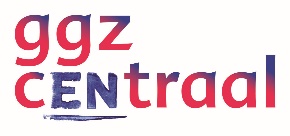 Voornaamste klachten van de patiëntWat denkt u, als verwijzer dat er aan de hand is (vermoeden DSM-stoornis)O psycho-organische stoornis 		O dissociatieve stoornisO stoornis door gebruik van alcohol/drugs 	O eetstoornisO psychotische stoornis		O seksuele stoornisO stemmingsstoornis		O slaapstoornisO angststoornis 		O impulscontrole stoornisO persoonlijkheidsstoornis		O stoornis bij kinderen en/of adolescenten
O autismespectrumstoornis	Complexiteit/ Ernst van de problematiek:	O laag	O matig	O hoogToelichting:Wat is de behandelvraag van de patiënt?Risico van ‘niet behandeling’	O laag	O matig	O hoog(bv. kans op suïcide, verwaarlozing, mishandeling, etc.):Duur van de klachten:Eerder hulpverlening of behandeling (voorgeschiedenis): (wilt u gegevens voorgaande behandeling meesturen?)Medicatie + lab gegevens:Gaat het bij deze verwijzing om bemoeizorg?(M.a.w. wil deze patiënt eigenlijk niet behandeld worden?)	O ja	O neePatiëntgegevensPatiëntgegevensGegevens verwijzerGegevens verwijzerAchternaam patiëntDatum verwijzingMeisjesnaam (indien van toepassing)Naam verwijzerVoorlettersVoorlettersRoepnaamAGB-codeGeboortedatumFunctieGeslachtO vrouw           O manAdresAdresPC + woonplaatsPC + woonplaatsTelefoonTelefoon (vast)E-mail verwijzerMobielType verwijzerO huisartsO medisch specialistO ggz-instellingO SEH / crisis / politieO anders (door verwijzer in te 
    vullen): BSN-nummerHandtekening
verwijzer + praktijk-
stempelE-mail patiëntHandtekening
verwijzer + praktijk-
stempelContactpersoonO moederO vaderO anders:Handtekening
verwijzer + praktijk-
stempelTelefoon 
contactpersoonHandtekening
verwijzer + praktijk-
stempelVerzekeringVerwijzing naar gespecialiseerde GGZVerwijzing naar gespecialiseerde GGZPolisnummerNaam en adres 
huisarts (als de 
verwijzer niet de 
huisarts is)